Служба ранней помощи  «Будь здоров, малыш»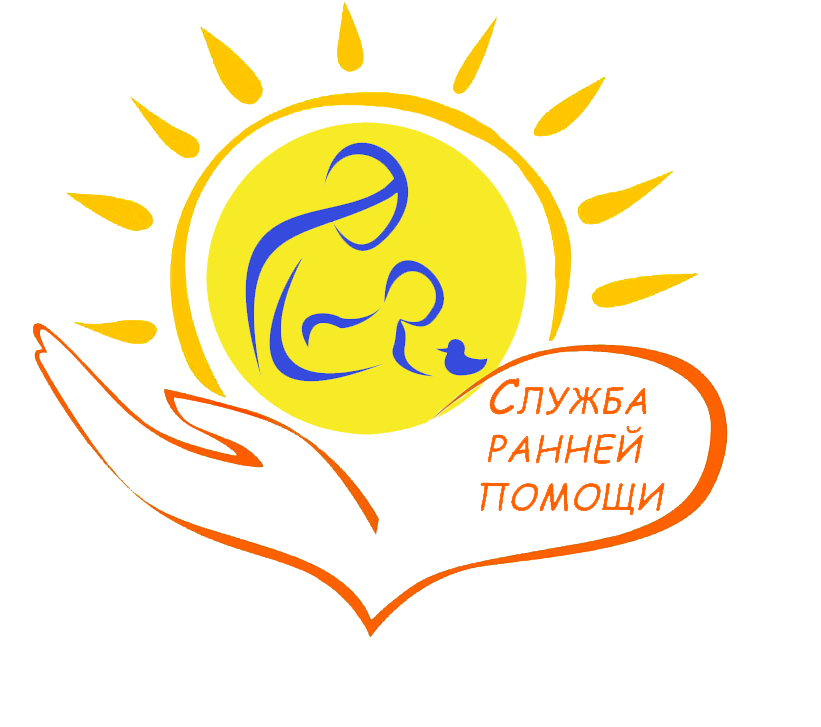 МБДОУ Д/с №4 «Берёзка»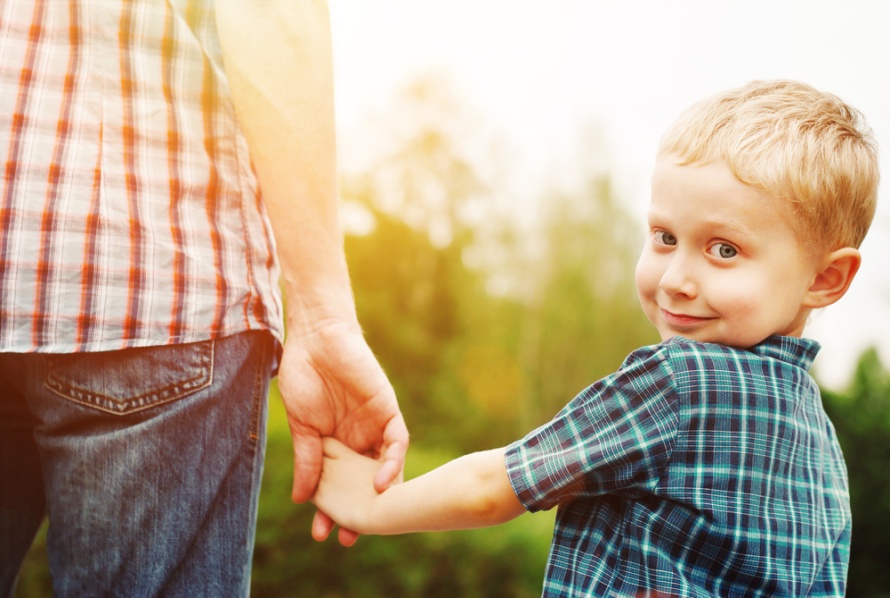 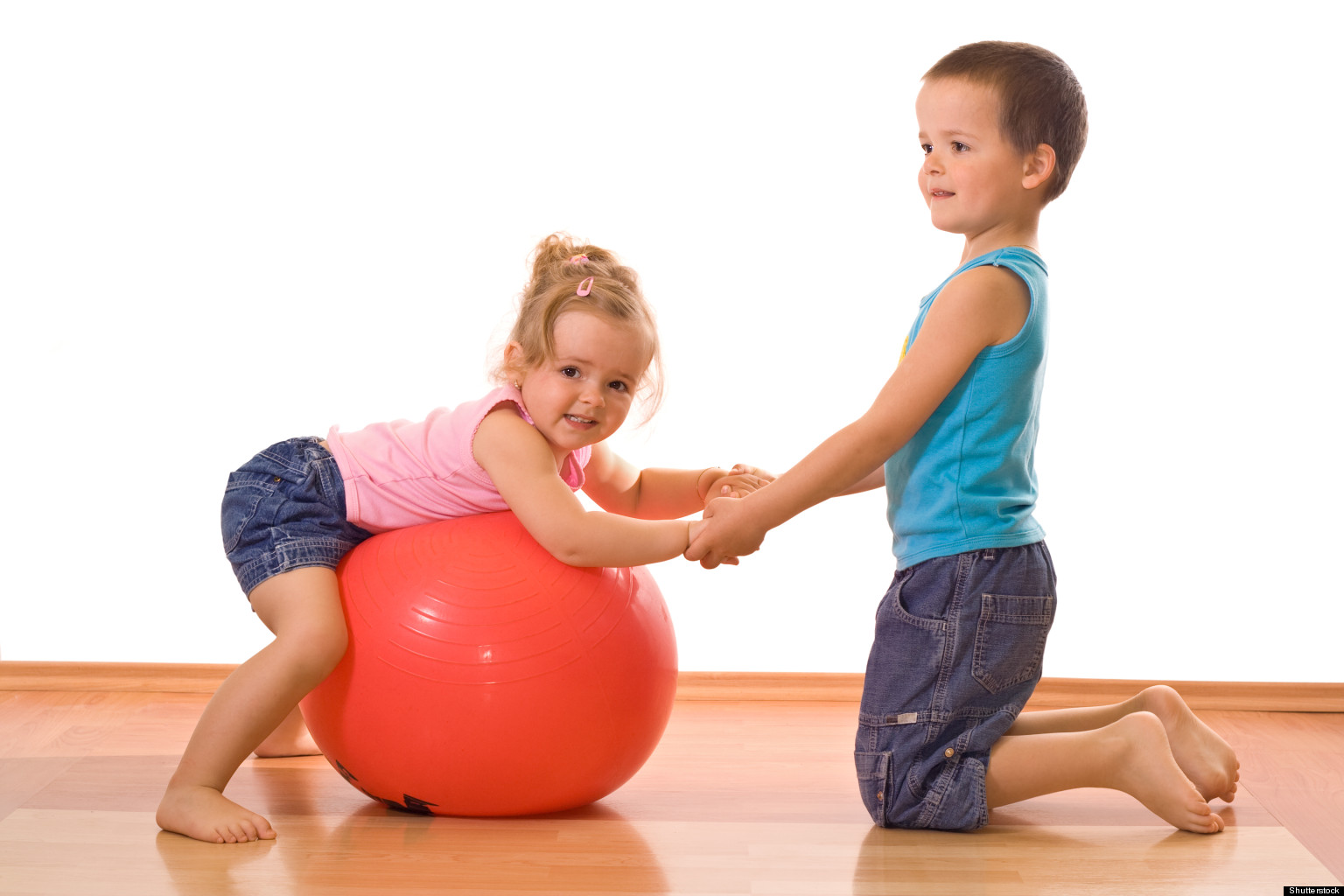 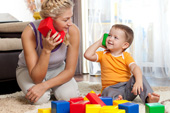 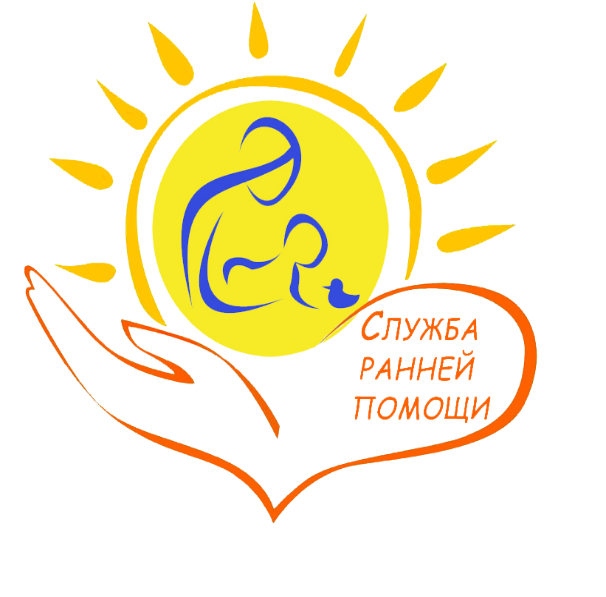 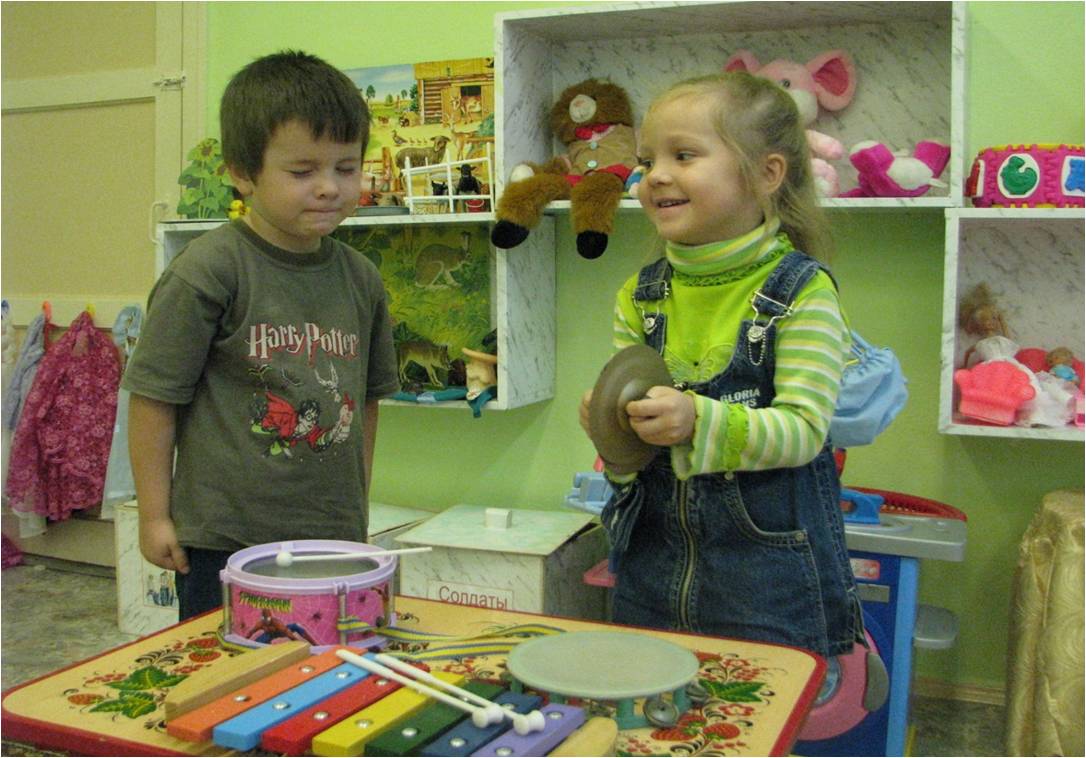 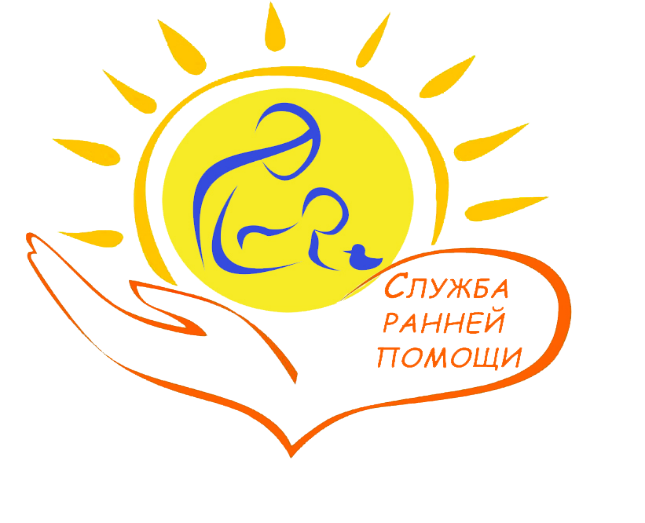 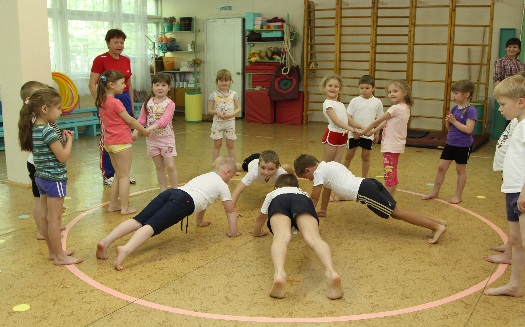 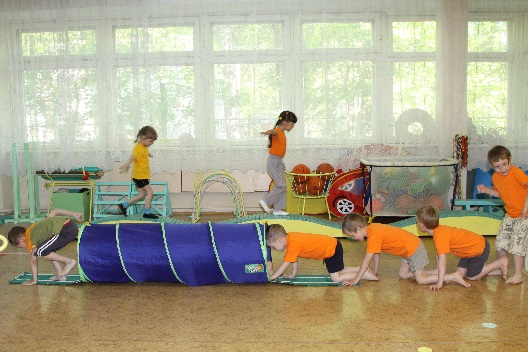 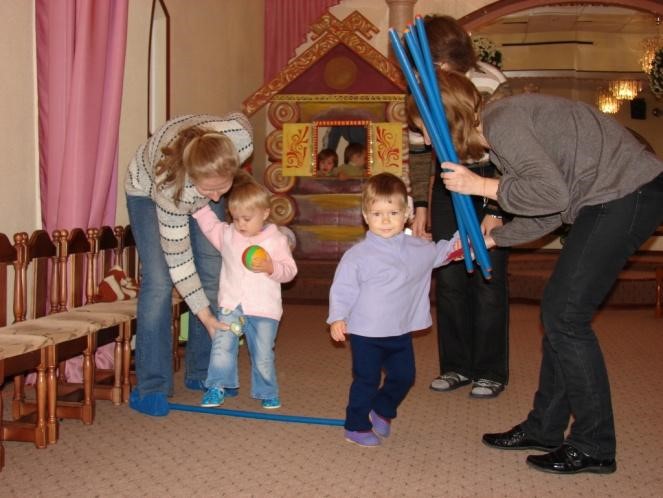 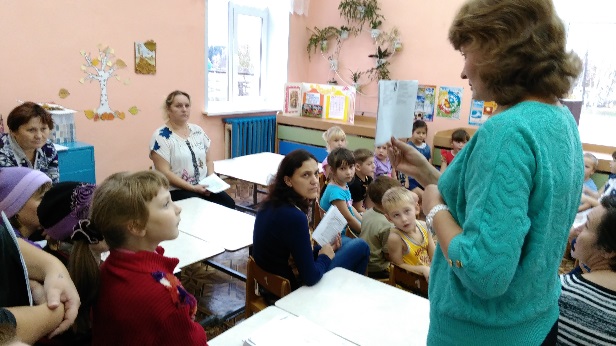 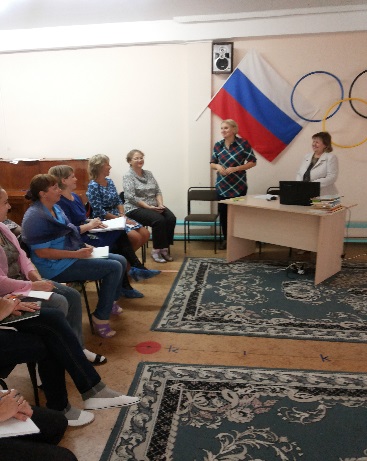 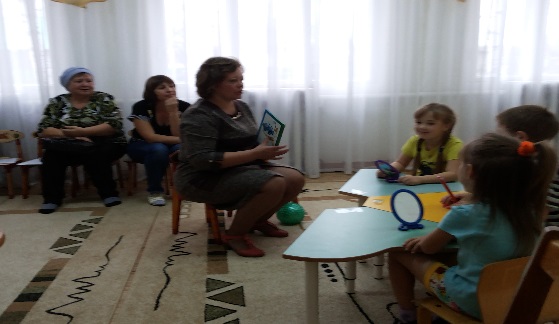 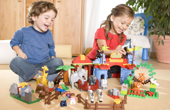 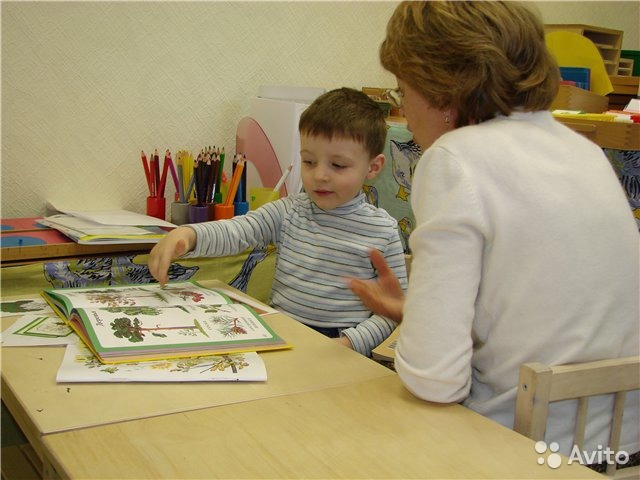 